Государственное бюджетное  общеобразовательное учреждение Свердловской области, реализующее адаптированные основные общеобразовательные программы, «Центр психолого-медико-социального сопровождения «Эхо»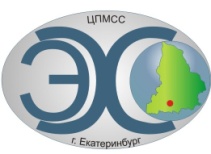 ГБОУ СО «ЦПМСС «Эхо»ОТЧЁТ о проведении "Месячник безопасности " в ГБОУ СО ЦПМСС "Эхо" С 4 сентября – 29 сентября 2017 года с целью повышения безопасности детей в начале учебного года, восстановления после школьных каникул навыков безопасного поведения на дорогах, в транспорте и в быту, а также адекватных действий при угрозе возникновения пожара и других чрезвычайных ситуаций в ГБОУ СО ЦПМСС «Эхо» проходил Месячник безопасности (далее - Месячник).Участниками Месячника являлись обучающиеся 1-10 классов ГБОУ СО ЦПМСС "Эхо", педагоги, воспитатели, педагоги ДО, родители, школьный библиотекарь. Ответственными за организацию и проведение Месячника были: Кузнецова Т.С., Юровских Е.В., Рубис Е.Н., Князева Е.А. В рамках Месячника были запланированы различные мероприятия, направленные на профилактику детского дорожно-транспортного травматизма, детского травматизма, повторение правил пожарной и личной безопасности, поведение во время ЧС и антитеррор (Приложение 1).По итогу из запланированных были проведены следующие мероприятия:В ходе Месячника безопасности различного рода мероприятиями были охвачены:- 13 педагогов- 14 воспитателей- 90 обучающихся- 40 родителей.Вопрос о ходе выполнения профилактической работы в рамках Месячника рассматривался на совещании при директоре.№МероприятиеОтчёт о выполненииКол-во задействованных Кол-во задействованных Кол-во задействованных Кол-во задействованных №МероприятиеОтчёт о выполненииОбучающПедагогиВоспитатРодители1Размещение информации о проведении Месячника безопасности в 2017 году (на сайте учреждения, на информационном стенде, в бегущей строке)Размещение информации на сайте учреждения, на информационном стенде в учебном корпусе.1Инструктивно-методические мероприятияИнструктивно-методические мероприятияИнструктивно-методические мероприятия2Конкурса творческих работ «Моя безопасность»1б, 2б, 2а, 3б, 4а, 4б - Орформление выставки детского творчества «Моя безопасность!»1а, 2а - Изготовление аппликации «Пожарная безопасность» к конкурсу рисунков, макетов, поделок на тему «Моя безопасность»1б -Изготовление стенгазеты «Играть с огнём опасно!». Рисунки на выставку детских работ «Моя безопасность!»2б, 3б, 4б – Участие в выставке детских работ «Моя безопасность!»3а, 4а - Аппликации и пластилинография на выставку «Моя безопасность!»7а - выполнение рисунка «Терроризм – угроза обществу. Правила поведения»7б - Оформление стенда «Дорога к миру» в рамках дня солидарности в борьбе с терроризмом.8а - Рисование мини-плаката «Мы против войны!»8а - Стенд «Безопасность - значит жизнь», посвященный дню солидарности в борьбе с терроризмом.9а, 9б - Регулярные напоминания о безопасном поведении (воспитанникам ГПД проживающим в Екатеринбурге)9а, 9б - Организация и оформление выставки «Антитеррор» в корпусе интерната10а - Оформлен стенд о терроризме в классе.(Приложение ФОТО ВЫСТАВКА)704142Обновление инструкции по проведению инструктажа с детьми о безопасности дорожного движения.1-10 класс было организованно ежедневное проведение пятиминуток-бесед-напоминаний о соблюдении Правил дорожного движения.905142Оформление журналов инструктажей по технике безопасности1-10 класс - Инструктаж детей о безопасности дорожного движения.НОО и ООО - Инструктаж педагогов о правилах безопасного дорожного движения.905142Оформление тематической выставки.Оформление тематической выставки в библиотеке11Общешкольные мероприятия.Общешкольные мероприятия.Общешкольные мероприятия.3Встреча – занятие с государственным инспектором дорожного надзора (ГИБДД) по отработке навыков БДДПеренесена3Практические занятия «Мой безопасный маршрут в школу» с использованием схемы безопасного маршрутного движения от остановки до ОО.Размещение схемы в дневниках школьников.1-10 класс прошли Практические занятия «Мой безопасный маршрут в школу» с использованием схемы безопасного маршрутного движения от остановки до ОО и размещением Схемы в дневниках школьников.90353Тестирование (викторины) по правилам безопасного поведения3а, 4а - Тестирование по ПДД 7б - Викторина по правилам дорожного движения (Приложение 4)8а - Тестирование по правилам безопасного поведения на улице и дома (Приложение 8)9а, 9б - Тестирования «Проверь себя» (правила дорожного движения, правила пожарной безопасности, поведение в чрезвычайных ситуациях) (Приложение 9)30353Просмотр видеороликов и мультфильмов по темам ПДД и ЧС (1- 7 классы)(http://www.senya-spasatel.ru, http://azbez.com,http://www.culture.mchs.gov.ru/)работа с сайтом ГИБДДПросмотр видеофильмов: 1-4 классы Уроки тётушки Совы "Азбука дорожной безопасности", Просмотр мультфильмов «Безопасность с Сеней»5-7 классПросмотр мультфильмов «Безопасность с Сеней», Анимационный фильм "Стоп! Музей.", "Мой друг велосипед", "Остановочный путь. Дорога и её элементы", "Безопасная дорога", "На дороге пешеход", "Репетиция".8-10 классПросмотр учебных фильмов:«Гражданская оборона» - https://www.youtube.com/watch?v=aO3umIe3KI8 «Средства защиты населения» - https://www.youtube.com/watch?v=4wPfTYovmR0«Сигналы оповещения» - https://www.youtube.com/watch?v=U7AR0BCc0aY3015144325423Классные часы/занятия (1-10 класс) 1-4 классы - Музыкальная игра «Машины и пешеходы» на различение регистров в музыкальном звучании (музыкально-ритмическое занятие).1д, 1в - Беседа по правилам безопасного поведения 1б - Беседа по пожарной безопасности 2а, 1а - Занятие: «Светофор» (Приложение 2)2б - Знакомство со словарем в картинках «Внимание! Опасно!» обсуждение.3а, 4а - Просмотр презентаций по пожарной безопасности2б, 3б, 4б - Работа с дидактическим материалом «Внимание! Опасно!». Повторение правил дорожного движения.Беседы, работа с плакатами и картинками.8а - Работа с картой города Екатеринбурга и района Автовокзал, составление безопасного маршрута, обозначение светофоров. Повторение правил дорожного движения. Работа с памятками по теме Антитеррор.7а - Беседа «Моя безопасность» (дополнительно на уроке СБО)7а – Беседа «Действия при возникновении пожара»7б - Классный час «Дети за мир!» (Приложение 5)7а, 7б, 8а, 9а, 9б, 10а Совместное мероприятие для старших классов. День солидарности против терроризма.8а – Классный час «Безопасное поведение на улице и дома» (Приложение 8)9а - Классный час «Правила поведения в случае проявления теракта, возникновение ситуаций природного и техногенного характера», Классный час- - инструктаж «Опасности на дорогах. Как и где нужно переходить проезжую часть». «Остановка - одно из наиболее аварийноопасных мест на дороге!»9б - Серия тематических классных часов на тему «Безопасность в окружающем мире», Беседа «Терроризм – угроза обществу» (дополнительно на уроках ОБЖ) (Приложение 6)10а - Проведен классный час: «Терроризм – угроза обществу» (Приложение 3)10510122061551766552111111611111212123113Инструктажи по соблюдению правил безопасного поведения1б - Инструктаж по технике безопасности2б, 3б, 4б - Инструктажи безопасности5а, 7а, 7б - Проведение инструктажа о безопасности дорожного движения.8а, 9а, 9б - Инструктажи по безопасности.8а -  Инструктаж по правилам поведения в школе, пожарной безопасности, правилам дорожного движения.9а, 9б – Инструктажи: - по охране труда и по основам безопасности- по профилактике негативных ситуаций- по пожарной безопасности- по правилам дорожного движения- по безопасности на экскурсиях506113Экскурсии и целевые прогулки 1а, 2а – Экскурсия к светофору.Игры по ПДД парке им. Маяковского3а, 4а - Экскурсия в парк им. Маяковского. Целевая прогулка с повторением правил ДД7б, 9б - Экскурсия и практическое занятие с бригадой МЧС N74 (Приложение 7)8а, 9а, 9б - Экскурсия в пожарную часть40483Практическое занятие "Первая медицинская помощь"1а, 2а - Беседа и показ презентации «Оказание первой помощи». Практическое занятие: «Если ранили друга»3а, 4а - Беседа и показ презентации «Оказание первой помощи». Практическое занятие: «Если ранили друга»5а, 7б - Практическое занятие «Первая медицинская помощь» 8а,9а, 9б - Практическое занятие «Первая медицинская помощь» (Приложение ФОТО)40293Разработка памяток и рекомендаций по безопасному поведению в различных ситуациях8а - Работа с памятками по теме Антитеррор.61Работа с родителямиРабота с родителямиРабота с родителями4Информационно-просветительская работа.Подготовка памяток, пособий и рекомендаций для родителей: Родителям 1б, 3а, 3б, 4а, 6б выданы памятки-буклеты: "Памятка по безопасному поведению в ЧС", "Детям безопасную дорогу".Организация совместной деятельности учителя, обучающихся и родителей в 5а классе: совместное разгадывание кроссворда "Внимание! Ты пешеход"5а выданы памятки-буклеты родителям: "Памятка по безопасному поведению на дороге", "Детям безопасную дорогу", "Находясь с ребёнком на улице", "Памятка для родителей-водителей".Родителям 7а лично вручены Памятки по БДД.Родителям 7а, 7б отправлены на электронную почту материалы по правилам безопасности.Родители 9а, 9б получили Памятка «Мы за безопасность детей» 41211112120551254Беседы на родительских собраниях.1-10 класс На родительских собраниях проведены беседы на темы:-"Дети и дорога"-"Как влияет на безопасность детей"-"Требования к знаниям и навыкам школьника, которому доверяют самостоятельное движение в школу и обратно"13550